Datum: 30.03.2020.Predmet: MatematikaNastavna jedinica: Zavisnost proizvoda od faktora. Stalnost proizvoda.Poštovani učenici, pažljivo pratite napisane upute za rad.Zapisujete i radite u školskim sveskama.Sretno!                MNOŽENJE I DIJELJENJE U PRVOM MILIONU –Zavisnost proizvoda od faktora;Ponovimo:Koja je ovo računska radnja i kako se zovu učesnici te radnje?                                               Množenje                                                  2 ∙ 4 = 8                Proizvod                                faktor      faktor                                              FaktoriNakon geometrije, ponovo se vraćamo množenju i dijeljenju u prvom milionu.Popunit ćemo tabelu, a zatim pokušati zaključiti šta se dešava sa proizvodom ako se jedan faktor poveća ili umanji više puta.Nacrtat ćeš tabelu.Primjer 1.:Zaključak: Ako se jedan faktor poveća m puta, i proizvod se poveća isti broj puta.Primjer 2.:Zaključak: Ako jedan faktor smanjimo m puta, i proizvod se smanji isti broj puta.Samostalno uraditi 1. zadatak na str. 81.Otvoriti udžbenik na str. 82. Pažljivo pročitati napisano u crvenom pravougaoniku. Ako jedan faktor povećavamo nekoliko puta, a drugi smanjimo isti broj puta, proizvod se ne mijenja,tj.:   a ∙ b = (a∙c) ∙ (b:c) – ovo je osobina nepromjenjivosti proizvoda gdje je b djeljivo sa c.Uraditi samostalno 1. Zadatak str. 82.Domaća zadaća uraditi 2.zad str.81 i 2.zad. str.82.Datum: 30.03.2020.Predmet: Bosanski jezik i književnostNastavna jedinica: Vrste riječi - ponavljanjeRazvrsta riječi prema vrsti: imenice, pridjevi, glagoli, zamjenice.Ana ima smeđu kosu i plave oči.Vrijedni pekar mijesi ukusan hljeb.Ovaj kralj je imao jedanaest kćeri i jednog sina.Bijeli konji su izgazili onu zelenu travu.Mali vrabac tužno cvrkuće na mokroj grani.Ove žute lale sporo rastu u velikoj bašti.Pronađi zamjenice i razvrstaj ih po vrstama.Rekao sam njemu, a ne tebi.Nisam joj kupio poklon.One uvijek vole da ih posjete.Moj motor je crvene boje.Vidio sam njegovog tatu.Ovo je Mirzin bicikl.Ne volim onakav automobil.Datum: 30.03.2020.Predmet: TiZONastavna jedinica: Dodavanje lopte unutrašnjim dijelom stopala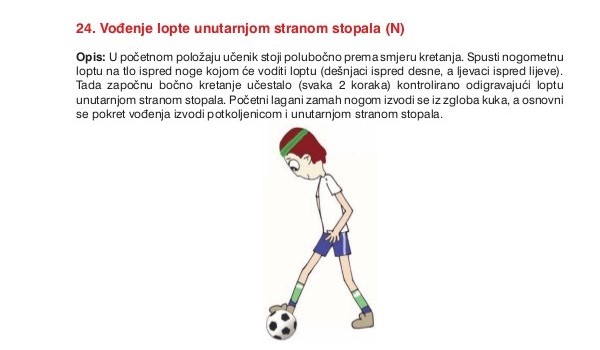 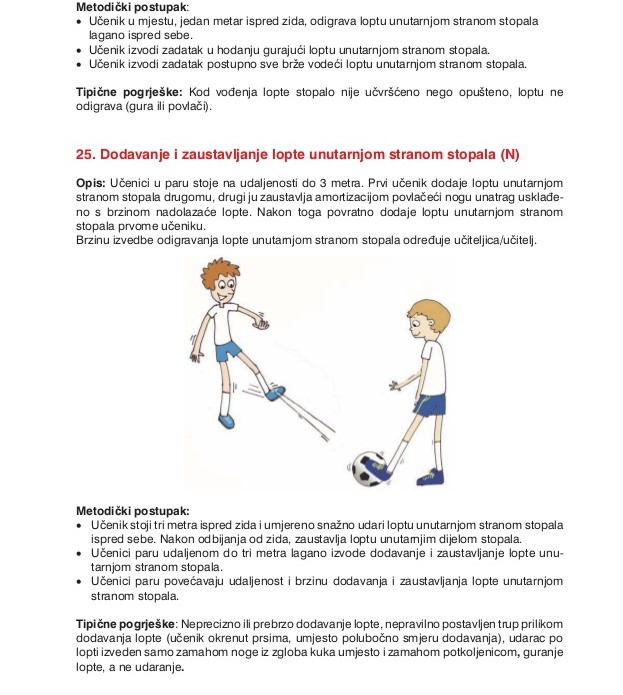 Kada pročitate lekciju pogledajte krato objašnjenej na slijedećem linku https://youtu.be/KWS8NiTDoPY aba ∙ bm(a ∙ m) ∙ bProizvod se povećao1532153315351534aba ∙ bm(a : m) ∙ bProizvod se umanjio1871262187126318712661871269